Об организации работы по своевременному выявлению и уничтожению очагов дикорастущей конопли на территории поселения В целях организации работы по своевременному выявлению и уничтожению очагов дикорастущей конопли на территории муниципального образования, в соответствии с пунктом 3 статьи 29 Федерального закона от 08.01.1998 г. №3-ФЗ «О наркотических средствах и психотропных веществах», Указом Президента Российской Федерации № 690 от 9 июня 2010 года «Об утверждении Стратегии государственной антинаркотической политики Российской Федерации до 2020 года», руководствуясь Федеральным законом от 06.10.2003 г. № 131-ФЗ «Об общих принципах организации местного самоуправления в Российской Федерации»ПОСТАНОВЛЯЮ:1. Провести мероприятия по выявлению мест произрастания дикорастущей конопли.2. Обеспечить уничтожение дикорастущей конопли на выявленных участках.3. Обеспечить проведение разъяснительных, профилактических мероприятий направленных на подержание активной жизненной позиции среди населения в том числе подростков, молодежи с целью недопущения незаконного приобретения, хранения наркотических средств.4. Обеспечить проведение разъяснительных, профилактических мероприятий среди жителей населенных пунктов направленные на принятия совместных мер к уничтожению дикорастущей конопли в огородах за пределами приусадебных участков.5. Контроль за исполнением настоящего Постановления оставляю за собой.6. Постановление вступает в силу со дняподписания и подлежит официальному опубликованию в печатном издании «Вестник Благовещенского сельсовета».        Глава сельсовета                                                       Д.Л. ГуменкоАдминистрация  Благовещенского сельсовета 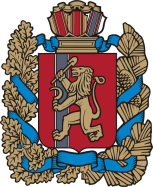 Администрация  Благовещенского сельсовета Администрация  Благовещенского сельсовета Администрация  Благовещенского сельсовета Администрация  Благовещенского сельсовета Администрация  Благовещенского сельсовета Администрация  Благовещенского сельсовета Администрация  Благовещенского сельсовета Администрация  Благовещенского сельсовета Администрация  Благовещенского сельсовета Ирбейского  района Красноярского   краяИрбейского  района Красноярского   краяИрбейского  района Красноярского   краяИрбейского  района Красноярского   краяИрбейского  района Красноярского   краяИрбейского  района Красноярского   краяИрбейского  района Красноярского   краяИрбейского  района Красноярского   краяИрбейского  района Красноярского   краяИрбейского  района Красноярского   краяПОСТАНОВЛЕНИЕПОСТАНОВЛЕНИЕПОСТАНОВЛЕНИЕПОСТАНОВЛЕНИЕПОСТАНОВЛЕНИЕПОСТАНОВЛЕНИЕПОСТАНОВЛЕНИЕПОСТАНОВЛЕНИЕПОСТАНОВЛЕНИЕПОСТАНОВЛЕНИЕ15.06.2020 г.15.06.2020 г.15.06.2020 г.15.06.2020 г.с. Благовещенкас. Благовещенка№ 45